 Классный час на тему в 5 «г»классе « Трагедия Беслана»Цель:укрепление ценностных ориентиров учащихся на сочувствие, сопереживание, культуру мира;Задачи:демонстрация на примере реального трагического события, что такое взаимопомощь, взаимовыручка и героизм;повышение мотивации учащихся к усилению собственной бдительности;воспитание стойкости характера в сложной жизненной ситуации.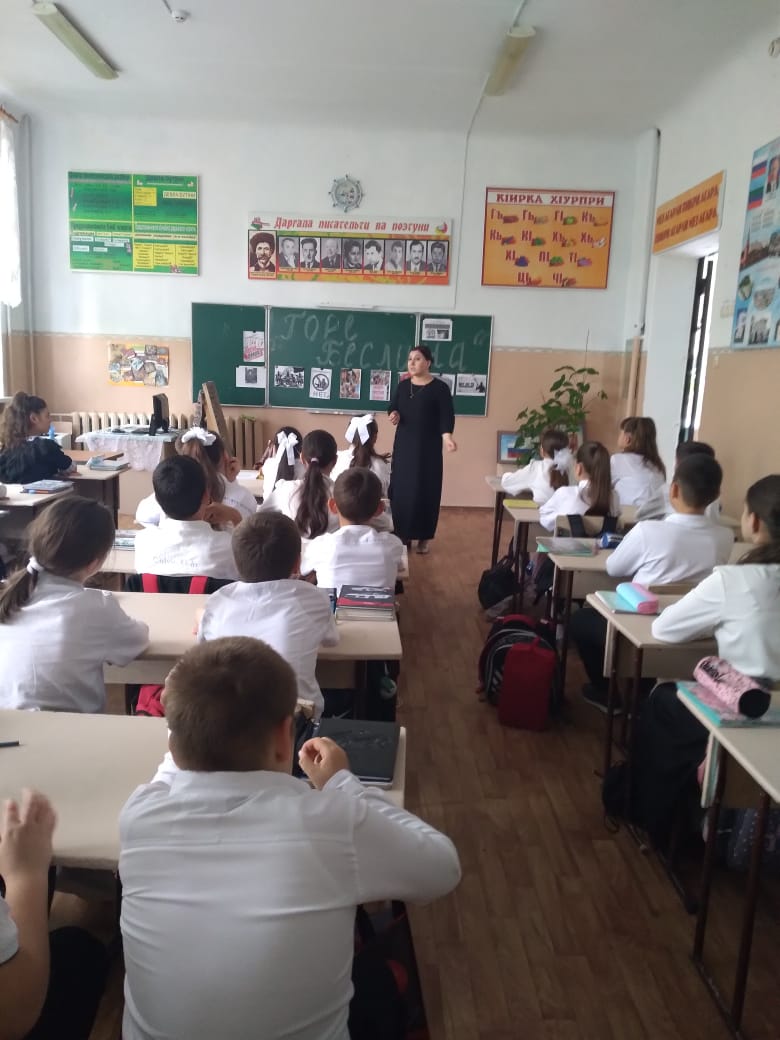 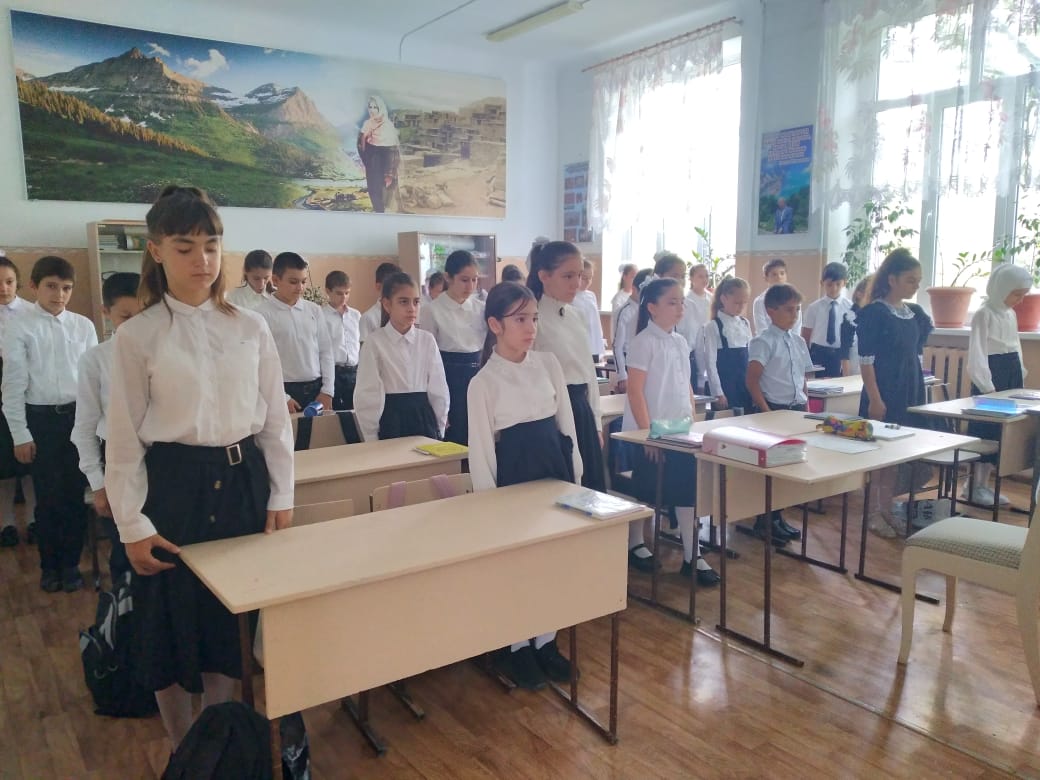 